1.7	исследовать потребности в спектре для телеметрии, слежения и управления в службе космической эксплуатации для спутников НГСО, осуществляющих непродолжительные полеты, для оценки пригодности существующих распределений службе космической эксплуатации и, в случае необходимости, рассмотреть новые распределения, в соответствии с Резолюцией 659 (ВКР-15);ВведениеВ Резолюции 659 (ВКР-15) МСЭ-R предлагается:1)	изучить потребности в спектре для телеметрии, слежения и управления в службе космической эксплуатации для растущего числа спутников НГСО с короткой продолжительностью полетов, принимая во внимание п. 1.23 РР;2)	оценить пригодность для службы космической эксплуатации существующих распределений в диапазоне частот ниже 1 ГГц, принимая во внимание пункт a) раздела признавая и текущее использование;3)	в случае если исследование существующих распределений службе космической эксплуатации покажет, что потребности не могут быть удовлетворены согласно пунктам 1 и 2 раздела предлагает МСЭ-R, провести исследования совместного использования частот и совместимости, а также изучить методы ослабления влияния помех для защиты действующих служб как в этой полосе, так и в соседних полосах частот, чтобы рассмотреть вопрос о возможных новых распределениях или повышении статуса имеющихся распределений службе космической эксплуатации в полосах частот 150,05−174 МГц и 400,15−420 МГц.В ходе исследовательского периода МСЭ-R разработал ряд Отчетов.В одном из них содержатся технические характеристики для телеметрии, слежения и управления в службе космической эксплуатации (СКЭ) ниже 1 ГГц для спутников НГСО, осуществляющих непродолжительные полеты, а в другом делается вывод о том, что потребности в спектре для систем НГСО, осуществляющих непродолжительные полеты, находятся в диапазоне от 0,625 МГц до 2,5 МГц в направлении космос-Земля и от 0,682 МГц до 0,938 МГц в направлении Земля-космос в зависимости от сценария работы.СЕПТ поддерживает соответствующие полосы для телеметрии, слежения и управления в службе космической эксплуатации на частотах ниже 1 ГГц применительно к спутникам НГСО, осуществляющим непродолжительные полеты. Для удовлетворения этой потребности предлагается использовать существующее распределение СКЭ в полосе частот 137−138 МГц для линии вниз (космос-Земля) и в полосе 148−149,9 МГц для линии вверх, а также ввести соответствующие сопутствующие регламентарные положения в Регламент радиосвязи для линий телеуправления спутниками НГСО, осуществляющими непродолжительные полеты.Что касается полосы частот 148−149,9 МГц, то, для того чтобы удовлетворить потребности в распределении для осуществляющих непродолжительные полеты спутников НГСО, на которые не распространяется процедура координации согласно разделу II Статьи 9 Регламента радиосвязи, предлагается удалить ссылку на п. 9.21 РР и добавить новое распределение СКЭ в Таблицу распределения частот. В примечание п. 5.218 РР вносятся соответствующие изменения. Также предлагается не применять п. 9.11А РР к распределению Земля-космос.Что касается полосы частот 137−138 МГц, то в рамках настоящего предложения к станциям СКЭ (космос-Земля) применялся бы тот же порог координации с наземными службами, что и к космическим станциям ПСС (космос-Земля) (см. разделы 1.1.1 и 1.1.2 Дополнения 1 Приложения 5 к РР). Предлагается также, чтобы в случае превышения порога п.п.м. применялся пункт 9.11А РР.В отношении всех других полос, рассмотренных МСЭ-R в рамках данного пункта повестки дня, СЕПТ поддерживает выводы исследований, показывающих несовместимость осуществляющих непродолжительные полеты систем НГСО СКЭ с действующими службами, и поэтому предлагает не вносить изменений.ПредложениеСТАТЬЯ 5Распределение частотРаздел IV  –  Таблица распределения частот
(См. п. 2.1)MOD	EUR/16A7/175,2–137,175 МГцMOD	EUR/16A7/2137,175–148 МГцADD	EUR/16A7/35.A17	При использовании полос частот 137−138 МГц и 148−149,9 МГц службой космической эксплуатации для линий телеметрии, слежения и управления спутников НГСО, осуществляющих непродолжительные полеты, применяется Резолюция [EUR-A17] (ВКР-19).     (ВКР-19)Основания:	Использовать существующее распределение СКЭ в этой полосе частот.MOD	EUR/16A7/4148–161,9375 МГцОснования:	Распределение СКЭ в полосе 148−149,9 МГц представлено в Таблице распределения частот. Тем не менее, исследования выявили проблемы совместимости в полосе частот 149,9−161,9375 МГц между относящимися к службе космической эксплуатации спутниками НГСО, осуществляющими непродолжительные полеты, и действующими службами, поэтому полоса 149,9−161,9375 МГц остается неизменной.MOD	EUR/16A7/55.218	Ширина полосы отдельной передачи не должна превышать ±25 кГц.Основания:	Распределение СКЭ введено в Таблицу распределения частот.NOC	EUR/16A7/6161,9375−223 МГцОснования:	Исследования выявили проблемы совместимости между относящимися к службе космической эксплуатации спутниками НГСО, осуществляющими непродолжительные полеты, и действующими службами.NOC	EUR/16A7/7335,4–410 МГцОснования:	Исследования показали, что отсутствует совместимость:−	между системами НГСО, осуществляющими непродолжительные полеты в направлении Земля-космос, а также в направлении космос-Земля, и ГСО системами сбора данных метеорологической спутниковой службы в полосе 401–403 МГц;−	между приемниками ВСМ и излучениями службы космической эксплуатации (Земля-космос) в полосе частот 403–406 МГц.В Резолюции 659 (ВКР-15) признаются особые требования к защите систем ГМСББ и КОСПАС-САРСАТ (Резолюция 205 (ВКР-15)). Поэтому любое рассмотрение полос для использования в рамках этого пункта повестки дня должно исключать полосу 406−406,1 МГц КОСПАС-САРСАТ, а также соседние с ней полосы 405,9−406 МГц и 406,1−406,2 МГц. Исследования показали, что совместимость между системами НГСО, осуществляющими непродолжительные полеты в направлении Земля-космос, а также в направлении космос-Земля, и радиоастрономической службой в полосе 406,1−410 МГц отсутствует.ПРИЛОЖЕНИЕ 5  (Пересм. ВКР-15)Определение администраций, с которыми должна проводиться 
координация или должно быть достигнуто согласие 
в соответствии с положениями Статьи 9MOD	EUR/16A7/8#50223ТАБЛИЦА  5-1  (продолжение)     (Пересм. ВКР-)ADD	EUR/16A7/9#50222ПРОЕКТ НОВОЙ РЕЗОЛЮЦИИ [EUR-A17] (ВКР-19)Полосы частот, определенные для телеметрии, слежения и управления 
для спутников НГСО, осуществляющих непродолжительные полетыВсемирная конференция радиосвязи (Шарм-эль-Шейх, 2019 г.),учитывая,a)	что термин "непродолжительный полет", используемый в настоящей Резолюции, означает полет с ограниченным периодом действия, не превышающим, как правило, три года;b)	что линии телеметрии, слежения и управления для спутников НГСО, осуществляющих непродолжительные полеты, относятся к службе космической эксплуатации;c)	что такие спутники ограничены малыми значениями мощности на борту и низким усилением антенны;d)	что в п. 5.A17 для таких применений определяются полосы 137−138 МГц (космос-Земля) и 148−149,9 МГц (Земля-космос);e)	что, согласно исследованиям МСЭ-R, для таких применений не подходят другие полосы частот, помимо упомянутых в пункте d) раздела учитывая, которые распределены службе космической эксплуатации ниже 1 ГГц,решает,1	что администрации, желающие ввести телеметрию, слежение и управление для спутников НГСО, осуществляющих непродолжительные полеты, используют полосы частот, указанные в пункте d) раздела учитывая, выше;2	что в полосе частот 137−138 МГц (космос-Земля) значение п.п.м. космических станций службы космической эксплуатации не должно превышать −140 дБ(Вт/м2 · 4 кГц), за исключением случаев, когда было скоординировано другое значение; в случае превышения этого уровня к сетям или системам службы космической эксплуатации в этой полосе применяется п. 9.11A;3	что в полосе частот 148−149,9 МГц (Земля-космос) п. 9.11A не применяется к сетям службы космической эксплуатации (СКЭ) (Земля-космос),решает далее,что использование полос частот, указанных в пункте d) раздела учитывая, для относящихся к службе космической эксплуатации спутников НГСО, осуществляющих непродолжительные полеты, не устанавливает приоритета в Регламенте радиосвязи и не препятствует использованию этих полос каким-либо применением служб, которым они распределены,поручает Директору Бюро радиосвязипри применении пункта 2 раздела решает на стадии заявления проводить в рамках своего рассмотрения согласно п. 11.31 проверку на соответствие содержащемуся в настоящей Резолюции значению п.п.м.: если данное значение соблюдается, заключение должно быть благоприятным; если данное значение превышено, Бюро должно проверить, был ли в отношении этого спутника ранее направлен запрос на координацию, или, в противном случае, сделать неблагоприятное заключение согласно п. 11.32,предлагает администрациямиспользовать программное обеспечение Бюро радиосвязи для проверки значений п.п.м. СКЭ, упомянутых в пункте 2 раздела решает.Основания:–	признание специфики спутников НГСО, осуществляющих непродолжительные полеты, при соответствующем определении в Регламенте радиосвязи;–	определение предела п.п.м. для координации в полосе частот 137−138 МГц усилит защиту наземных служб по сравнению с текущей ситуацией, связанной с существующим распределением СКЭ;–	упрощение процедуры координации.SUP	EUR/16A7/10РЕЗОЛЮЦИЯ  659  (ВКР-15)Исследования в целях удовлетворения потребностей 
службы космической эксплуатации для негеостационарных спутников, 
осуществляющих непродолжительные полетыОснования:	В этой Резолюции больше нет необходимости.______________Всемирная конференция радиосвязи (ВКР-19)
Шарм-эль-Шейх, Египет, 28 октября – 22 ноября 2019 года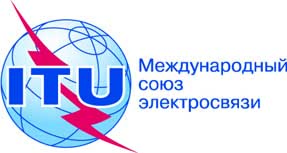 ПЛЕНАРНОЕ ЗАСЕДАНИЕДополнительный документ 7
к Документу 16-R8 октября 2019 годаОригинал: английскийОбщие предложения европейских странОбщие предложения европейских странПредложения для работы конференцииПредложения для работы конференцииПункт 1.7 повестки дняПункт 1.7 повестки дняРаспределение по службамРаспределение по службамРаспределение по службамРайон 1Район 2Район 3137–137,025СЛУЖБА КОСМИЧЕСКОЙ ЭКСПЛУАТАЦИИ (космос-Земля)МЕТЕОРОЛОГИЧЕСКАЯ СПУТНИКОВАЯ (космос-Земля)ПОДВИЖНАЯ СПУТНИКОВАЯ (космос-Земля)  5.208A  5.208B  5.209 СЛУЖБА КОСМИЧЕСКИХ ИССЛЕДОВАНИЙ (космос-Земля)ФиксированнаяПодвижная, за исключением воздушной подвижной (R)5.204  5.205  5.206  5.207  5.208СЛУЖБА КОСМИЧЕСКОЙ ЭКСПЛУАТАЦИИ (космос-Земля)МЕТЕОРОЛОГИЧЕСКАЯ СПУТНИКОВАЯ (космос-Земля)ПОДВИЖНАЯ СПУТНИКОВАЯ (космос-Земля)  5.208A  5.208B  5.209 СЛУЖБА КОСМИЧЕСКИХ ИССЛЕДОВАНИЙ (космос-Земля)ФиксированнаяПодвижная, за исключением воздушной подвижной (R)5.204  5.205  5.206  5.207  5.208137,025–137,175СЛУЖБА КОСМИЧЕСКОЙ ЭКСПЛУАТАЦИИ (космос-Земля)МЕТЕОРОЛОГИЧЕСКАЯ СПУТНИКОВАЯ (космос-Земля)СЛУЖБА КОСМИЧЕСКИХ ИССЛЕДОВАНИЙ (космос-Земля)ФиксированнаяПодвижная, за исключением воздушной подвижной (R)Подвижная спутниковая  (космос-Земля)  5.208A  5.208B  5.209 5.204  5.205  5.206  5.207  5.208СЛУЖБА КОСМИЧЕСКОЙ ЭКСПЛУАТАЦИИ (космос-Земля)МЕТЕОРОЛОГИЧЕСКАЯ СПУТНИКОВАЯ (космос-Земля)СЛУЖБА КОСМИЧЕСКИХ ИССЛЕДОВАНИЙ (космос-Земля)ФиксированнаяПодвижная, за исключением воздушной подвижной (R)Подвижная спутниковая  (космос-Земля)  5.208A  5.208B  5.209 5.204  5.205  5.206  5.207  5.208Распределение по службамРаспределение по службамРаспределение по службамРайон 1Район 2Район 3137,175–137,825СЛУЖБА КОСМИЧЕСКОЙ ЭКСПЛУАТАЦИИ (космос-Земля)МЕТЕОРОЛОГИЧЕСКАЯ СПУТНИКОВАЯ (космос-Земля)ПОДВИЖНАЯ СПУТНИКОВАЯ (космос-Земля)  5.208A  5.208В  5.209СЛУЖБА КОСМИЧЕСКИХ ИССЛЕДОВАНИЙ (космос-Земля)ФиксированнаяПодвижная, за исключением воздушной подвижной (R)5.204  5.205  5.206  5.207  5.208СЛУЖБА КОСМИЧЕСКОЙ ЭКСПЛУАТАЦИИ (космос-Земля)МЕТЕОРОЛОГИЧЕСКАЯ СПУТНИКОВАЯ (космос-Земля)ПОДВИЖНАЯ СПУТНИКОВАЯ (космос-Земля)  5.208A  5.208В  5.209СЛУЖБА КОСМИЧЕСКИХ ИССЛЕДОВАНИЙ (космос-Земля)ФиксированнаяПодвижная, за исключением воздушной подвижной (R)5.204  5.205  5.206  5.207  5.208137,825–138СЛУЖБА КОСМИЧЕСКОЙ ЭКСПЛУАТАЦИИ (космос-Земля)МЕТЕОРОЛОГИЧЕСКАЯ СПУТНИКОВАЯ (космос-Земля)СЛУЖБА КОСМИЧЕСКИХ ИССЛЕДОВАНИЙ (космос-Земля)ФиксированнаяПодвижная, за исключением воздушной подвижной (R)Подвижная спутниковая (космос-Земля)  5.208A  5.208В  5.209 5.204  5.205  5.206  5.207  5.208СЛУЖБА КОСМИЧЕСКОЙ ЭКСПЛУАТАЦИИ (космос-Земля)МЕТЕОРОЛОГИЧЕСКАЯ СПУТНИКОВАЯ (космос-Земля)СЛУЖБА КОСМИЧЕСКИХ ИССЛЕДОВАНИЙ (космос-Земля)ФиксированнаяПодвижная, за исключением воздушной подвижной (R)Подвижная спутниковая (космос-Земля)  5.208A  5.208В  5.209 5.204  5.205  5.206  5.207  5.208Распределение по службамРаспределение по службамРаспределение по службамРайон 1Район 2Район 3148–149,9ФИКСИРОВАННАЯПОДВИЖНАЯ, за исключением
воздушной подвижной (R)ПОДВИЖНАЯ СПУТНИКОВАЯ (Земля-космос)  5.209148–149,9		ФИКСИРОВАННАЯ		ПОДВИЖНАЯ		ПОДВИЖНАЯ СПУТНИКОВАЯ (Земля-космос)  5.209148–149,9		ФИКСИРОВАННАЯ		ПОДВИЖНАЯ		ПОДВИЖНАЯ СПУТНИКОВАЯ (Земля-космос)  5.2095.219  5.221		5.219  5.221		5.219  5.221Ссылка 
на положение Статьи 9Описание случаяПолосы частот 
(и Район) службы, 
для которой проводится координацияПороговые уровни/условияМетод расчетаПримечанияп. 9.13
ГСО/НГСОСтанция спутниковой сети ГСО в полосах частот, для которых в примечании имеется ссылка на п. 9.11А или п. 9.13, относительно любой другой спутниковой сети НГСО, за исключением координации между земными станциями, работающими в противоположном направлении передачиПолосы частот, для которых в примечании имеется ссылка на п. 9.11А или п. 9.131)	Имеется перекрытие полос частот2)	Для полосы частот 1 668–1 668,4 МГц в отношении координации сети ПСС и сетей СКИ (пассивной) и в дополнение к перекрытию полос частот спектральная плотность э.и.и.м. подвижных земных станций в сети ГСО подвижной спутниковой службы, работающих в этой полосе, превышает 2,5 дБ(Вт/4 кГц), или спектральная плотность мощности, подводимой к антенне подвижной земной станции, превышает –10 дБ(Вт/4 кГц)1)	Проверка с использова-нием присвоенных частот и значений ширины полосы2)	Проверка с использова-нием данных Приложения 4 по сети ПССп. 9.14
НГСО/
наземная, ГСО/
наземнаяКосмическая станция спутниковой сети в полосах частот, для которых в примечании имеется ссылка на п. 9.11A или п. 9.14, относительно станций наземных служб, для которых превышен пороговый уровень (уровни)1)	Полосы частот, для которых в примечании имеется ссылка на п. 9.11A; или
2)	11,7–12,2 ГГц (ГСО ФСС, Район 2);



3)	5 030−5 091 МГц1)	См. § 1 Дополнения 1 к настоящему Приложению; для полос, указанных в п. 5.414A, подробные сведения об условиях применения п. 9.14 для сетей ПСС содержатся в п. 5.414A; или2)	В полосе 11,7–12,2 ГГц (ГСО ФСС, Район 2):
–124 дБ(Вт/(м2 · МГц)) для 0°    5
–124 + 0,5 ( – 5) дБ(Вт/(м2 · МГц)) 
для 5° <   25
–114 дБ(Вт/(м2 · МГц)) для  > 25,
где  – угол прихода падающей волны над горизонтальной плоскостью (градусы);3)	Имеется перекрытие полос частот1)	См. § 1 Дополнения 1 к настоящему Приложению